  ANEXO I. SOLICITUD DE SUBVENCIONES CONVOCATORIA: 2023Cuenta corriente donde se desea sea ingresada la subvención (imprescindible adjuntar certificado bancario de titularidad): Entidad bancaria: ……………………………… Agencia: …………………… Nº de cuenta corriente (20 dígitos e IBAN)…………………………………………………………… Expone: Que a la vista de la convocatoria,Solicita: Le sea concedida una subvención de…………………. € para el  proyecto cuyo coste total asciende a……………………………….€, para lo que se adjuntan los documentos requeridos cuya veracidad certifico.Declara: Que cumple la totalidad de los requisitos exigidos en la Ordenanza de Subvenciones de Congresos del Ayuntamiento de Oviedo y demás normativa aplicable. 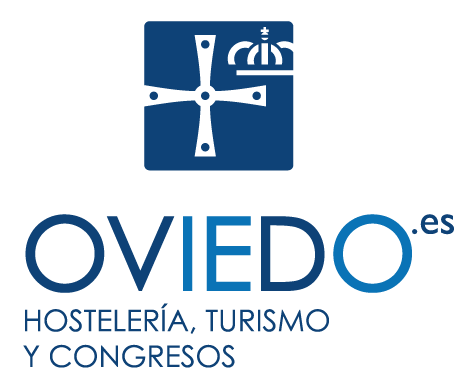 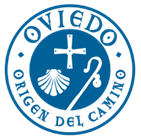 Plaza del Fresno s/n(Auditorio Príncipe Felipe)33007 Oviedo - AsturiasTeléfono 985 27 21 11C/ Arturo Álvarez Buylla, s/n33005 Oviedo-Asturias(Palacio de Exposiciones y Congresos)congresos@oviedo.esturismo@oviedo.espromocionturismo@oviedo.esRepresentante: Localidad: …………………...................Provincia: ………………………. C. P.: …………… Teléfono:…………………………………Correo electrónico: …………………………….. Nombre: ……………………………………………………………N. I. F.:……………………. Domicilio social:………………………………………………………………………………….. Localidad:…………………...................Provincia:……………………….C.P.:…………… Teléfono:…………………………………Correo electrónico: ……………………………..Datos de la entidad solicitante: Nombre: ……………………………………………………………………………… C. I. F.: ………………………….. Domicilio:…………………………………………………………………..…………………….. Localidad:……………………………….Provincia: ………………………..C.P.: …………… Teléfono:…………………………………Correo electrónico: ……………………………….. 